Консультация для родителейна тему: «ДЕТСКАЯ ЛОЖЬ»                                воспитатель, Седова Анжела Викторовна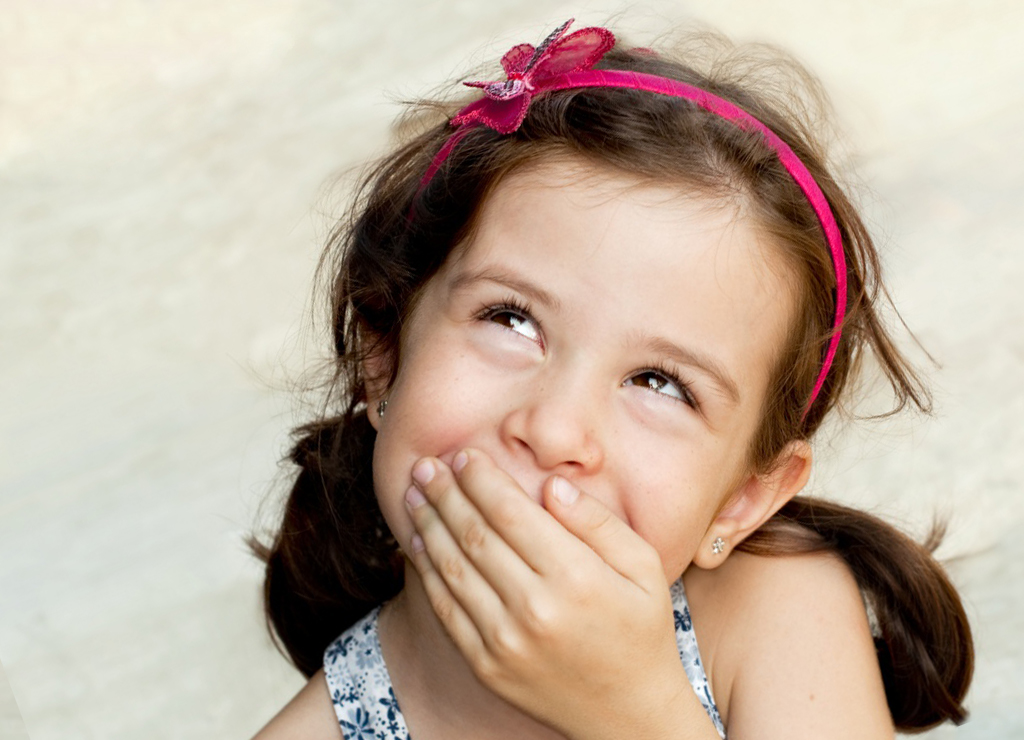        Детская ложь, что это - незрелость, склонность к фантазированию? Как на это реагировать родителям? 
Быть непримиримыми к  детям или, наоборот, снисходительными,возмущаться или сохранять спокойствие? Пройдёт ли это само собой или нужны специальные педагогические методы, чтобы ребёнок «перерос» такое явление, перестал врать? Для чего дети врут?Не нужно ставить ребёнка в такое положение, когда у него будет возможность и желание обманывать. Также нельзя вечно контролировать ребёнка, он должен постепенно становится самостоятельным.Что делать родителям, если ребёнок всё - таки соврал?1.Научитесь понимать, когда ваше чадо говорит правду: внимательно наблюдайте за ребёнком, за его выражением лица, голосом, манерами;2. Проверяйте слова ребёнка (лучше, чтобы он не знал об этом), если обман успешен, то ребёнок станет снова лгать;3. Взрослый должен дать понять с самого начала, что его обмануть невозможно;4. Очень чётко научитесь отличать детский обман от фантазии, т.к. такая ложь не соответствует нашему взрослому мировоззрению. А это не ложь, а специфическое восприятие действительности нашим чадом и разрушать эти иллюзии нельзя. Так как  мы разрушим веру в жизнь. Здесь надо попытаться объяснить понятно.Наказывать ребёнка в этом случае, наверное, не стоит, лучше поговорить, объяснить, что вам очевидна ложь, показать голосом, что вы огорчены. Необходимо проследить нам взрослым за собой, сколько раз мы обманываем себя, других… Причины:• Чрезмерный   контроль,   родители   пристально   следятза детьми и всегда желают знать, что те делают.• Стремление ребенка избежать наказания.• Ложь, связанная с запретными вещами.• Дети говорят неправду, потому что хотят добиться некоторой личной свободы.• Чаще всего дети лгут о том, как обстоят дела в детском саду и школе. Причины следующие: родители не поддерживают  с педагогами тесных контактов и не всегда могут установить,  говорит ли их ребенок правду.Советы родителям•Задумайтесь, насколько честны вы сами. Родители - главный образец для подражания. Психологи отмечают, что дети-лжецы обычно растут в семьях, где сами родители отличаются  нечестностью.Многие думают, что, зная все о ребенке и о его делах  (в том числе личной жизни), можно оградить ребенка от неприятностей. Конечно, каждый родитель должен располагать определенной информацией, но её объем зависит от возраста ребенка. То есть родители должны четко различать, что им необходимо знать, а с чем они могут смириться,  как с проявлением независимости ребенка. Родителям можно составить перечень проблем, в курсе которых им необходимо быть, например:• поведение друзей, кто друзья ребенка;• какие телепередачи смотрит ребенок;• как ведет себя в детском саду.Сферы, в которые родители не вторгаются:• личная корреспонденция;• телефонные разговоры;• детская комната.Отношения, полностью построенные на доверии, зарождаются с самого начала общения родителей и детей, и если родители постоянно будут демонстрировать ребенку полное доверие,  то ребенку незачем будет врать.Если ребенок попался на явной лжи, это не должно стать концом доверия. Если ложь примет хронический характер, ребенок в дальнейшем пострадает от последствий утраты доверия.Формула доверия для родителей:«В наших с тобой отношениях нет ничего важнее доверия. Если ты сделаешь что-то такое, что мне наверняка не понравится, не бойся мне об этом сказать. Можешь напомнить мне, что не надо сердиться. Ты, конечно, можешь попытаться скрыть свой поступок, но я буду просто горд тобою, если ты найдешь в себе смелость сказать правду».Как надо вести себя родителям с маленьким лгунишкой:     • Понять возможную причину лжи и проанализировать ее.              •Ответить на вопрос: малыш солгал безвинно или        преднамеренно? А если преднамеренно, то почему? В чем виноваты вы?У вас завышенные требования к ребенку или он вам лишь  только подражает?Не спровоцировали сами вы обман соблазнами или вопросами-ловушками?Кто пострадал ото лжи: вы, ваш ребенок или посторонний?Что закодировано в ней? Какую информацию вам ложь предоставляет?Не сравниваете ли вы его с другими детьми в семье, высказывая недовольство и вызывая ревность и соперничество?Не занижаете ли вы его самооценку?Как только вам покажется, что вы нашли возможную причину лжи, старайтесь действовать и помогать ребенку.  Если ребенок сам сознается во лжи, ни в коем случае не надо наказывать его, скорее одобрите, чтоб поверил в собственные силы: раз смог сознаться, что сказал неправду, значит - честный и больше не обманет никого. Если ребенок не хочет сознаваться, не заставляйте его это делать, а лучше расскажите ему сказку или придумайте историю о том, к чему приводит ложь и сколько доставляет неприятностей.• Учите говорить его любую правду. • Старайтесь поощрять как можно чаще искренность ребенка. Его забавы не должны быть связаны с обманом.       Наши дети – это повторение нас самих. И никогда нельзя забывать – от того, насколько честны и искренни вы сами, и насколько доверительные отношения между вами и детьми, будет зависеть и то, насколько ваш ребёнок будет с вами правдив. Если вы будете это помнить, то вам никогда не придётся ломать голову над тем, как отучать ребёнка врать.